Результаты исследования родителей: Мы провели исследование среди родителей начальных классов.  Всего опрошено 45 родителей  (мамы - 27,  папы -18)  из них курят 16 родителей, не курят – 29  ( курят мам -9 , пап - 7). Мы выяснили, что в день родители выкуривают 10 сигарет. А одна пачка сигарет  в среднем стоит 70 рублей.   Выполнив вычисления, выяснили, что курящий человек тратит  примерно 35  рублей каждый  день. В месяц 1050 рублей,  если у  ребят курят оба родителя, подсчитали, что ежемесячно на сигареты родители тратят примерно 2100 рублей.  2100 руб. * 12 мес. = 25200 руб. – такая сумма накапливается в течение года.  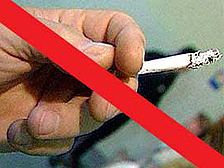 Уважаемые родители!Задумайтесь, что можно      приобрести на эти деньги?Начав курить, можно стать рабом этой привычки, медленно и верно уничтожая свое здоровье. А природой дано здоровье человеку для труда, для созидания, самосовершенствования, любви и счастья.     	 Для бюджета семьи курение – невыгодно. На средства, используемые для табачных изделий, можно приобрести множество необходимых продуктов питания и других товаров. Мы призываем всех:Дети и взрослые! Бросайте курить!Курение вредит вашему здоровью!Выполнили: учащиеся 3 классаКл.руководитель Степанова М.Г.Муниципальное казенное общеобразовательное учреждение «Средняя общеобразовательная школа №7 с.Кутана» МО «Алданский район»КУРИТЬ – ЗДОРОВЬЮ ВРЕДИТЬ!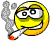 Кутана, 2016 гВ дыме табака содержится более 30 ядовитых веществ:НикотинУглекислый газОкись углеродаСинильная кислотаАммиакСмолистые веществаОрганические кислоты и другие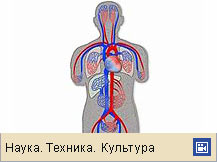 Наиболее страдающие от никотина органы – легкие!Рак.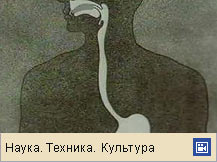 Туберкулез легких.Хронический бронхит.Пневмония. Болезни курильщиков!У 36% курильщиков –              заболевания органов                 пищеварения.                                                        У 20% - заболевания                      органов дыхания.                                                                                                            У 11% - заболевания сердца и                                                     кровеносных сосудов.         